Odszukiwanie motywów zwierząt na łowickim wzorze ludowym.Jakie zwierzęta ukryły się na obrazku?Policz świnki. Pokaż ich liczbę na palcach.Dorysuj świnkom ogonki.Pokoloruj rysunki.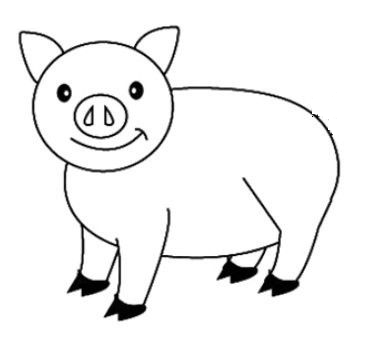 .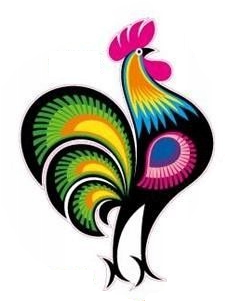 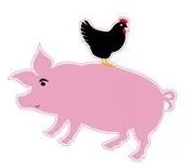 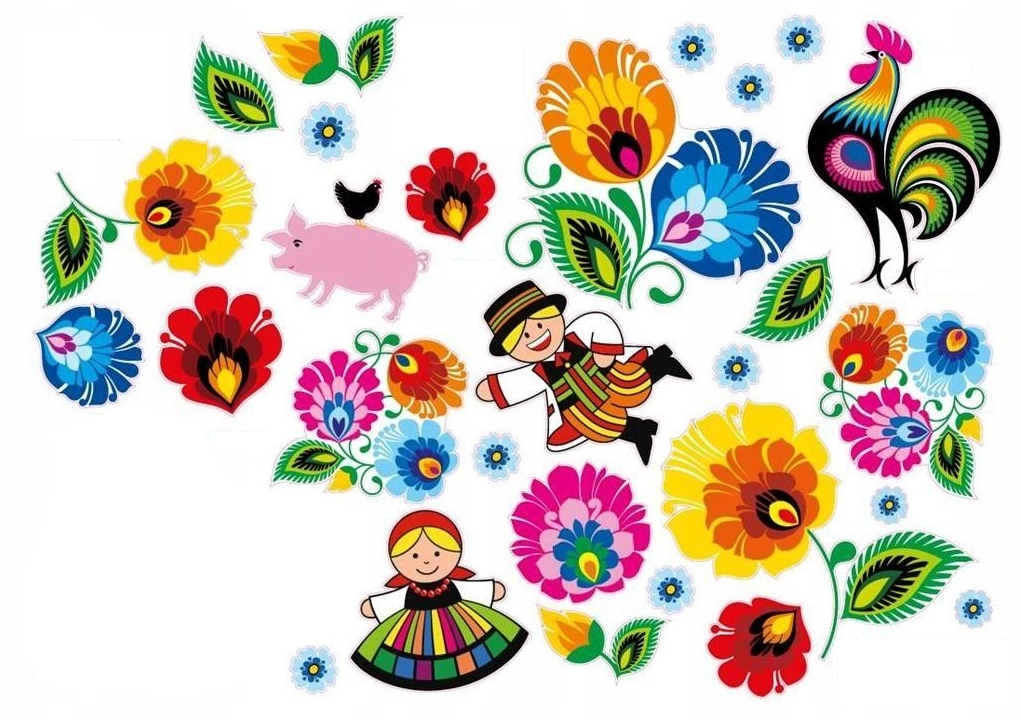 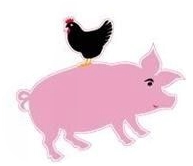 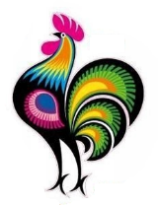 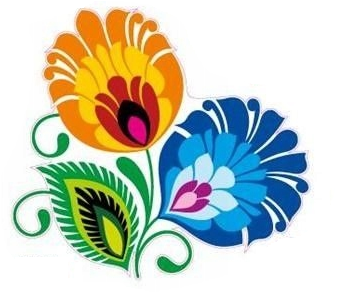 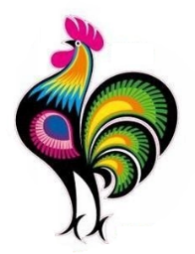 